РАБОЧАЯ ПРОГРАММА УЧЕБНОЙ ДИСЦИПЛИНЫ Разработка библиотек общего назначения 2020Рабочая программа общеобразовательной учебной дисциплины предназначена для изучения в профессиональных образовательных организациях СПО, реализующих образовательную программу среднего общего образования в пределах освоения программы подготовки квалифицированных рабочих, служащих и специалистов среднего звена и (ППКРС и ППССЗ СПО) на базе основного общего образования при подготовке квалифицированных рабочих, служащих и специалистов среднего звена.Рабочая программа разработана на основе требований ФГОС среднего общего образования, предъявляемых к структуре, содержанию и результатам освоения учебной дисциплины, в соответствии с Рекомендациями по организации получения среднего общего образования в пределах освоения образовательных программ среднего профессионального образования на базе основного общего образования с учетом требований федеральных государственных образовательных стандартов и получаемой профессии или специальности среднего профессионального образования (письмо Департамента государственной политики в сфере подготовки рабочих кадров и ДПО Минобрнауки России от 17.03.2015 № 06-259), с учетом Примерной основной образовательной программы среднего общего образования, одобренной решением федерального учебно-методического объединения по общему образованию (протокол от 28 июня 2016 г. № 2/16-з).Организация-разработчик: государственное автономное  учреждение Калининградской области профессиональная образовательная организация «Колледж предпринимательства»Разработчик: Бархатов В.В. - ГАУ КО «Колледж предпринимательства», преподаватель Рабочая программа учебной дисциплины рассмотрена на заседании отделения общеобразовательных дисциплин. Протокол № 1 от 31.08.2020 г.СОДЕРЖАНИЕ 1. ПАСПОРТ РАБОЧЕЙ ПРОГРАММЫ УЧЕБНОЙ ДИСЦИПЛИНЫ Разработка библиотек общего назначения 1.1. Область применения программы Рабочая программа учебной дисциплины является частью программы подготовки специалистов среднего звена в соответствии с ФГОС СПО по специальности 09.02.07 Информационные системы и программирование 1.2. Место дисциплины в структуре программы подготовки специалистов среднего звена:  дисциплина общепрофессионального цикла 1.3. Цели и задачи дисциплины – требования к результатам освоения дисциплины: В результате освоения дисциплины обучающийся должен  уметь: использовать языки программирования, строить логически правильные и эффективные алгоритмы. знать: общие 	принципы 	построения 	алгоритмов, 	основные 	алгоритмические конструкции; понятие системы программирования; основные 	элементы 	процедурного 	языка 	программирования, 	структуру программы, операции, управляющие структуры, структуры данных, файлы, классы памяти; подпрограммы, составление библиотек программ; объектно-ориентированную модель программирования, понятие классов и объектов, их свойств и методов. Рекомендуемое количество часов на освоение программы дисциплины: максимальной учебной нагрузки обучающегося 70 часов, в том числе: 	обязательной 	аудиторной 	учебной 	нагрузки 	обучающегося, 	56 	часов; 	самостоятельной работы обучающегося, 2 часа 	 СТРУКТУРА И СОДЕРЖАНИЕ УЧЕБНОЙ ДИСЦИПЛИНЫ 2.1. Объем учебной дисциплины и виды учебной работы 	2.2. 	Тематический план и содержание учебной дисциплины 	 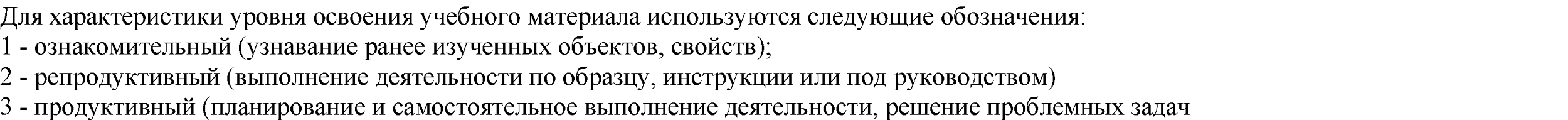 УСЛОВИЯ РЕАЛИЗАЦИИ РАБОЧЕЙ ПРОГРАММЫ УЧЕБНОЙ ДИСЦИПЛИНЫ 3.1. Требования к минимальному материально-техническому обеспечению Реализация программы дисциплины требует наличия учебного кабинета, лаборатории вычислительной техники, архитектуры персонального компьютера и периферийных устройств. Оборудование учебного кабинета и рабочих мест, обучающихся: посадочные места по количеству обучающихся; рабочее место преподавателя; комплект учебно-наглядных пособий по курсу; - комплект учебно-методической документации; образцы элементов аппаратного обеспечения ПК, локальных и глобальных сетей; - образцы полиграфической продукции, созданной в прикладных программах, изучаемых в курсе; образцы электронной продукции, созданной в прикладных программах, изучаемых в курсе. Технические средства обучения: компьютер с лицензионным программным обеспечением по количеству обучающихся; - принтер, сканер, мультимедиа проектор; интерактивная доска; акустическая система (колонки, микрофон); модем; фото и видеокамера; локальная сеть с выходом в Интернет; программное обеспечение (ОС Windows, пакет MS Office, ОС Linux, пакет LibreOffice, сетевое программное обеспечение, браузеры, антивирусные программы). 3.2. Информационное обеспечение обучения Перечень рекомендуемых учебных изданий, Интернет-ресурсов, дополнительной литературы Основные источники: 1. 	Черткова Е. А. Программная инженерия. Визуальное моделирование программных систем: учебник для СПО Юрайт, 2017 Дополнительные источники: Казанский А. А. Программирование на visual c# 2017: учебное пособие для СПО Юрайт, 2019 Огнева М. В., Кудрина Е. В. Программирование на языке с++: практический курс: учебное пособие для СПО Юрайт, 2019 4. КОНТРОЛЬ И ОЦЕНКА РЕЗУЛЬТАТОВ ОСВОЕНИЯ ДИСЦИПЛИНЫ Контроль и оценка результатов освоения дисциплины осуществляется преподавателем в процессе проведения семинарских занятий, тестирования, реферативной работы, составления конспектов. 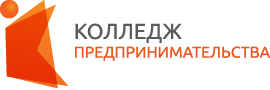 государственное автономное учреждение  Калининградской области профессиональная образовательная организация «КОЛЛЕДЖ ПРЕДПРИНИМАТЕЛЬСТВА»стр.ПАСПОРТ РАБОЧЕЙ ПРОГРАММЫ УЧЕБНОЙ ДИСЦИПЛИНЫ4СТРУКТУРА И СОДЕРЖАНИЕ УЧЕБНОЙ ДИСЦИПЛИНЫ5УСЛОВИЯ РЕАЛИЗАЦИИ РАБОЧЕЙ ПРОГРАММЫ УЧЕБНОЙ ДИСЦИПЛИНЫ8КОНТРОЛЬ И ОЦЕНКА РЕЗУЛЬТАТОВ ОСВОЕНИЯ УЧЕБНОЙ ДИСЦИПЛИНЫ10Вид учебной работы Объем часов Максимальная учебная нагрузка (всего) 70 Обязательная аудиторная учебная нагрузка (всего)  56 в том числе:      практические занятия 20 Самостоятельная работа обучающегося (всего) 2 в том числе: написание рефератов выполнение индивидуального задания составление схем работа с конспектом лекций чтение текста учебника Наименование разделов и тем Содержание учебного материала, лабораторные и практические работы, самостоятельная работа обучающихся Объем часов Уровень усвоения 1 2 3 4 Тема 1. Введение в алгоритмизацию и знакомство со средой программирования Понятия алгоритма, программы и программирования.  Построение блок-схем алгоритмов.  Демонстрация среды программирования.  Присваивание.  Величины и типы данных. Линейный вычислительный процесс. Работа с отладчиком 6 2 Тема 1. Введение в алгоритмизацию и знакомство со средой программирования Практические работы: 2 Тема 1. Введение в алгоритмизацию и знакомство со средой программирования Линейный вычислительный процесс. 2 Тема 1. Введение в алгоритмизацию и знакомство со средой программирования Самостоятельная работа обучающихся 2 Тема 2. Разветвляющийся и циклический вычислительные процессы Разветвляющийся вычислительный процесс. Циклический вычислительный процесс.  Циклы с предусловием и с параметром. 6 2 Тема 2. Разветвляющийся и циклический вычислительные процессы Практические работы: 2 Тема 2. Разветвляющийся и циклический вычислительные процессы Условные операторы и циклы. 2 Тема 3. Структурированные типы данных Строковые переменные.  Массивы.  Поиск элементов в массиве.  Виды сортировок.  Реализация на языке программирования. 6 2 Тема 3. Структурированные типы данных Практические работы: 6 Тема 3. Структурированные типы данных Строковые переменные. Массивы и сортировки. 6 Тема 4.  Структурное и модульное программирование. Работа с библиотеками языка и файлами Lambda-функции. Встроенные библиотеки языка программирования.  Модули.  Импорт в программу.  Работа с файлами. Библиотека OS. 6 2 Тема 4.  Структурное и модульное программирование. Работа с библиотеками языка и файлами Практические работы: 4 Тема 4.  Структурное и модульное программирование. Работа с библиотеками языка и файлами Модульность, использование подпрограмм и библиотек.  4 Работа с файлами. Библиотека OS. Тема 5.  Проектирование программного обеспечения Подходы к проектированию программного обеспечения. 4 3 Тема 6.  Структуры данных и элементы теории алгоритмов. Реализация некоторых известных алгоритмов. Вычислимость. Анализ сложности алгоритмов.  Понятие рекурсии.  Рекурсивные алгоритмы. 8 3 Тема 6.  Структуры данных и элементы теории алгоритмов. Практические работы: 6 Тема 6.  Структуры данных и элементы теории алгоритмов. Рекурсивные алгоритмы. 6 Дифференцированный зачет Всего: 70 Результаты обучения  Критерии оценки  Формы и методы оценки  Разрабатывать алгоритмы для конкретных задач.  Использовать программы для графического отображения алгоритмов.  Определять сложность работы алгоритмов.  Работать в среде программирования.  Оформлять код программы в соответствии со стандартом кодирования.  - Выполнять проверку, отладку кода программы.  - Понятие алгоритмизации, свойства алгоритмов, общие принципы построения алгоритмов, основные алгоритмические конструкции.  Эволюцию языков программирования, их классификацию, понятие системы программирования.  Основные элементы языка, структуру программы, операторы и операции, управляющие структуры, структуры данных, файлы, классы памяти.  Подпрограммы, составление библиотек подпрограмм.  Объектноориентированную модель программирования, основные принципы объектно- ориентированного программирования на примере алгоритмического языка: понятие классов и объектов «Отлично» -теоретическое содержание курса освоено полностью, без пробелов, умения сформированы, все предусмотренные программой учебные задания выполнены, качество их выполнения оценено высоко.   «Хорошо» - теоретическое содержание курса освоено полностью, без пробелов, некоторые умения сформированы недостаточно, все предусмотренные программой учебные задания выполнены, некоторые виды заданий выполнены с ошибками.  «Удовлетворительно» - теоретическое содержание курса освоено частично, но пробелы не носят существенного характера, необходимые умения работы с освоенным материалом в основном сформированы, большинство предусмотренных программой обучения учебных заданий выполнено, некоторые из выполненных заданий содержат ошибки.  «Неудовлетворительно» - теоретическое содержание курса не освоено, необходимые умения не сформированы, выполненные учебные задания содержат грубые ошибки. Оценка в рамках текущего контроля результатов деятельности обучающихся при выполнении:  проверка конспектов лекций;  тестирование; самостоятельная работа;   индивидуальный и фронтальный опрос в ходе аудиторных занятий;  защита практической работы. 